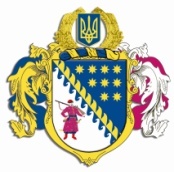 ДНІПРОПЕТРОВСЬКА ОБЛАСНА РАДАVIІІ СКЛИКАННЯПостійна комісія обласної ради з питань діяльності комунальних підприємств та підприємництва                  . Дніпро, пр. Олександра Поля, 2ВИСНОВКИ І РЕКОМЕНДАЦІЇ   № 2/14засідання постійної комісії ради24 липня 2023 року15.00Заслухавши та обговоривши інформацію виконуючої обов’язки директора департаменту цифрової трансформації, інформаційних технологій та електронного урядування обласної військової адміністрації Кримчак Ю.Г. про хід виконання Програми розвитку й підтримки сфери надання адміністративних послуг у Дніпропетровській області на 2021 – 2023 роки за І півріччя 2023 року, затвердженої рішенням обласної ради від 26 лютого  2021 року № 24-4/VIII „Про затвердження Програми розвитку й підтримки сфери надання адміністративних послуг у Дніпропетровській області на 2021 – 2023 роки”, постійна комісія в и р і ш и л а: Інформацію виконуючої обов’язки директора департаменту цифрової трансформації, інформаційних технологій та електронного урядування обласної військової адміністрації Кримчак Ю.Г. про хід виконання Програми розвитку й підтримки сфери надання адміністративних послуг у Дніпропетровській області на 2021 – 2023 роки за І півріччя 2023 року, затвердженої рішенням обласної ради від 26 лютого  2021 року № 24-4/VIII „Про затвердження Програми розвитку й підтримки сфери надання адміністративних послуг у Дніпропетровській області на 2021 – 2023 роки”, взяти до відома.Голова постійної комісії 	                                   В.В. ТИМОШЕНКО		                              